Característiques de l´art paleolíticLes persones del paleolític decoraven amb pintures les parets i el sostre de les coves. Per això aquest tipus d´art.Quines són les principals característiques d´aquestes pintures?Són___________________________________.Són molt ______________________________.Generalment representen figures d´animals:________, ________, _________, ___________, __________.S´han trobat a les coves d´__________ i __________ a França.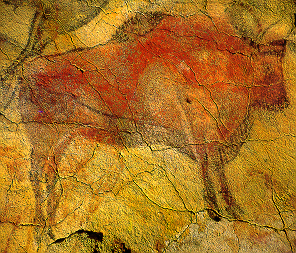 Com elaboraven les pintures?Quin significat tenen les pintures?___________ Per què?